Curriculam vitaeSUDHEESH.M.K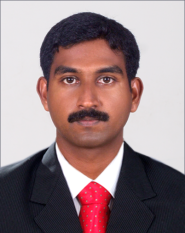 Flat No: 302, Al Jabri Bldg.Deira - UAEMob: 0555271748Mail: sudheeshmk007@gmail.comOBJECTIVES
Seeking a challenging position where I can contribute my work experience, strong communication and leadership skills, and attention to details are essential in achieving company and personal goals.PERSONAL HISTORYEducated and Hard WorkingPunctualAbility to work under pressureSincereExperiences and ResponsibleGood communication skillsSmart and Leadership skillEDUCATION & TRAINING QUALIFICATIONSB.TECH ( Bachelor of Technology in Civil Engineering ) Cochin University of science and Technology – cochinSpecial training for Auto CAD Software & expertise in Microsoft Office tools.PERSONAL DETAILSFull Name	:	Sudheesh Malayattil KrishnanAge & DOB	:	28, 28th Nov 1981Nationality	:	IndianSex	:	MaleMarital Status	:	SingleLanguage Known	:	Arabic, English, Hindi, Tamil & MalayalamDriving License	:	Light motor Indian Driving LicensePermanent Address	:	Malayattil House, Chalingad P.O, Kaipamangalam, Thrissur, Kerala – INDIAPASSPORT & VISA DETAILSPassport No	:	E-4549091Issue & Expiry date	:	03-03-2003 to 02-03-2013Visa status	:	On VISIT VISAWORK EXPERIENCEOct 2009 - Present	:	Wudamsun LLC CO in Sultanate of OmanPosition 	:	Civil EngineerNature of Duties	:	As Site Engineer.Handling the assigned projects independently.Oversee all construction process.Organize the workers and ensure that they are performing as required.Record the total cost for materials bought and payments for workdone.Inspect workers performance and safety aspects.Scheduling  projects according to the completion periodMonitoring Supervisor/subcontractorConducting meetings with clients / authorities / consultantsAssist the management in their activities for utilization of the funds.Nov 2008 –July 2009	:	GREEN OASIS CONTRACTING Co. Dubai- uaePosition 	:	Project EngineerNature of Duties	:	As project Engineer.Handling the assigned projects independently.Oversee all construction process.Organize the workers and ensure that they are performing as required.Inspect workers performance and safety aspects.Scheduling  projects according to the completion periodMonitoring SupervisorDealings with Main contractorReporting to the Project Manager.Set outing.June 2006 –May 2009	:	MANJOORAN HOUSING Co. Pvt. Ltd Cochin, Kerala - INDIAPosition 	:	Site EngineerNature of Duties	:	As site Engineer.Handling the assigned projects independently.Oversee all construction process.Giving the Instruction to ForemanExplaining the drawings with foremanCo-ordination with Admin officeMaterial order placing according to the requisitionDouble checking the measurementsChecking the reinforcements, shuttering worksOrganize the workers and ensure that they are performing as required.Inspect workers performance and safety aspects.Scheduling  projects according to the completion periodDealings with ClientsReporting to the Project Manager.I hereby declare that the above details are true to the best of my KnowledgePlace	:  Deira - Dubai          								  Sudheesh Malayattill                                                               Date	:  08-11-2010                        						 